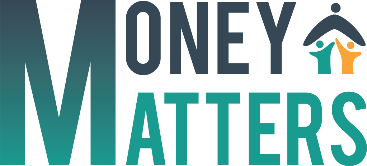 IO2: MÓDULO 5FOLHA DE ATIVIDADES M5.4O que as famílias podem pensar em verificar o seu nível de matemática? Estes testes são úteis para entender como os pais se podem sentir se alguém lhes pedir para fazer um teste de matemática.Leia as perguntas e veja como se sente. No último dia de aulas, os alunos foram autorizados a trazer alguns lanches para partilhar uns com os outros. 5 alunos trouxeram 3 maçãs cada, 6 alunos trouxeram 2 bananas cada, e 3 alunos trouxeram 4 nectarinas cada. Quantas peças de fruta estavam lá no total?Os alunos viajaram para a Final da Competição de Futebol e regressaram à escola de autocarro. Uma viagem de ida tinha 160 km de comprimento. Que 1 km seja igual a 5/8 de milha. Quantas milhas o autocarro viajou naquele dia com os alunos?Há 24 alunos numa turma. 25% dosas meninas têm olhos azuis. Que fração de toda a turma são raparigas de olhos azuis?Sente-se feliz?  Triste?  Preocupado?  Animado?  Ansioso?Se quiser verificar os seus cálculos, as respostas estão na página a seguir.RespostasMaçãs + Bananas + Nectarinas = Frutas (5 x3) + (6x 2) + (3x4) = 39      2) 1 Km = 5/8 milhas - há muitas maneiras diferentes de calcular este problema este é apenas uma maneira	      8 Km = 5 milhas (multiplique ambos os lados por 8)                16 Km = 10 Milhas (multiplique ambos os lados por 2)               160 Km = 100 Milhas (multiplique ambos os lados por 10)3) 24 alunos            50% = 50     =   1  (meia)	          100           2então 50% (metade) de 24 =    12        25% = 25   =     1      (um quarto) um em cada quatro                  100          4então 25% (um quarto) de 12 =  3 meninas com olhos azuisEntão 3 em 24 alunos têm olhos azuis =    3     =     1				                                   24           81 em cada 8 alunos serão meninas com olhos azuis